PLEASE READ CAREFULLY BEFORE INITIALING AND SIGNING BELOW.I certify that all information provided is true, complete and correct and that any misrepresentations will eliminate me from consideration for employment. If hired, I understand that the same misrepresentations may result in termination of employment. I authorize investigation of all statements contained in this application for any employment-related purpose. I expressly authorize, without reservation, the employer or its designated representative, to contact and obtain information from all references, employers, public agencies, licensing authorities and educational institutions and to otherwise verify the accuracy of all information provided by me on this application. I hereby waive any and all rights and claims that I may have regarding the employer, its agents, employees or representatives, for seeking, gathering and using such information in the employment process and all other persons, corporations or organizations for furnishing information about me. I hereby release these references and former employers from all liability for any information they may give to Outside the Box, INC.Initial 	I understand that this application will remain active for ninety (90) days. After this time period, I must reapply for any further consideration for employment.Initial 	I understand that Outside the Box is an equal opportunity employer and does not discriminate in employment and that no question on this application is used for excluding applicants from consideration for employment on a basis of race, color, religion, sex, age, national origin, disability, veteran status, or any other characteristic prohibited by any applicable law.Initial 	I understand that Outside the Box is an ‘at will’ employer, and that, if hired, I am free to resign at any time, with or without notice and with or without cause, and that Outside the Box reserves the same right to terminate my employment at any time, with or without notice and with or without cause. This application does not constitute a contract of employment nor guarantees employment for any specific period or length of time. I further understand that no representative of Outside the Box is authorized to make assurances to the contrary, and that no implied oral or written agreements contrary to the foregoing express language are valid unless they are in writing and signed by the president of the Board of Directors.Initial 	I understand, if hired, I will provide proof of identity and legal authority to work in the United States and that federal immigration laws require me to complete an I-9 Form in the regard.Initial 	I fully understand that if employment is offered, my employment is contingent upon passing a tuberculin test, and/or chest x-ray, a driving record check, and a background check. Please note that Outside the Box is a drug free workplace. Outside the Box. reserves the right to request a complete physical and/or drug screening as needed.Initial 	I have read and understand the above statements.Signature of Applicant	DateEqual Employment Opportunity Data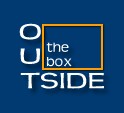 Voluntary Self-IdentificationSocial Security Number		Name	Date 	Position applied for	The following information is being gathered for record purposes and maintaining compliance with federal laws. Your responses are strictly voluntary and will help in developing and monitoring our Affirmative Action programs. Any information provided will be CONFIDENTIAL. If you choose not to answer any of thee questions, you will not be subject to any adverse treatment. However, if you choose not to "self-identify", we are, under federal regulations, required to maintain race, sex, and handicap information on the basis of visual observation or personal knowledge. If you do not wish to furnish this information, please initial below.I do NOT wish to furnish this information.				(Initial)	(Date)Sex:	FemaleMaleDate of Birth	Racial/Ethnic Data:Please identify yourself in terms on the following racial/ethnic groups:White/CaucasianBlack HispanicAsian/Pacific IslanderAmerican IndianAnswer the following questions only if you consider yourself to be handicapped/disabled:Do you have any limitations due to your disability that may affect your ability to satisfactorily perform the job applied for?Yes	NoIf "Yes", please explain 	Do you know of any special skills, methods or procedures which will qualify you for portions which you might not otherwise be able to do because of your disability/handicap?Yes	NoIf "Yes", please explain 	Veteran Status: Answer the following questions if you are a veteran......Did you serve in active duty for more than 180 days, any part of which was between August 5, 1964 and May 4, 1975?Yes	NoWere you discharged or released with other than an honorable discharge?Yes	No	Rev 11/14Release Authorizing Check of Applicant's Background and CredentialsIn consideration of Outside the Box’s evaluation of my suitability for employment, I hereby authorize Outside the Box to perform all checks of my background and credentials as allowed by law, including checks of my criminal history, driving record, and/or contacting individuals that Outside the Box, in its sole discretion, believes may have relevant information regarding my suitability for employment.I acknowledge that Outside the Box has made no representations of any kind as to whether employment will be offered at the conclusion of its investigation.Legal Name	List all/any previous name(s) you may have been known by:	Social Security Number	Date of Birth	Driver's License Number	Exp. Date	List your county of residence for the previous three (3) years:County: 	Date(s)	County: 	Date(s)	County: 	Date(s)	Print Name:	Signature:	Date:	Disclosure and Consent Concerning Consumer and Investigative Consumer ReportsPlease read carefully! This form has been provided to you because Outside the Box may request Consumer Reports and/or Investigative Consumer Reports from a Consumer reporting agency. The company will use any such report(s) solely for employment related purposes.Any such reports may contain information bearing on your character, general reputation, personal characteristics, mode of living and credit standing. The type of information that may be obtained including, but not limited to, are: credit reports, social security number, criminal records checks, public court records checks; including civil, driving record, educational records, verification of employment certification, etc. The information contained in these reports may be obtained from private or public correspondence with your past or present co-workers, neighbors, friends, associates, current or former employers, educational institutions or other acquaintances.I have carefully read and understand this Disclosure and Consent form. My signature below gives consent to the release of consumer and/or investigative consumer reports as defined above to the company in conjunction with my application for employment. I further understand that any and all information contained in my application or otherwise disclosed to the company by me before, during, or after employment, if any, may be utilized for the purpose of obtaining the consumer reports or investigate consumer reports requested by the company. I understand that if the company hires me, it may request a consumer report and/or investigative consumer report about me, as defined above, for employment related purposes during the course of my employment. I understand that my consent will apply throughout my employment, to the extent permitted by law, unless I revoke or cancel my consent by sending a signed letter or statement to the company at any time. This Disclosure and Consent form in original, faxed, photocopied or electronic form, will be valid for any reports that may be requested by the company.Applicant's Last Name	First Name	Middle Name	Social Security Number	Date of Birth	Present Address	City/State/Zip	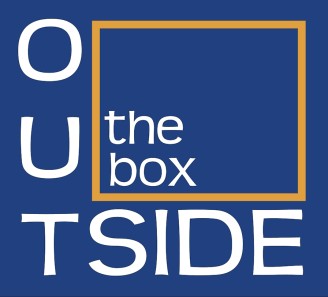 EMPLOYMENT APPLICATIONEqual Opportunity Employer	Date:PLEASE print your answers neatlyin BLACK ink. An illegible application may preclude you from consideration.EMPLOYMENT APPLICATIONEqual Opportunity Employer	Date:PLEASE print your answers neatlyin BLACK ink. An illegible application may preclude you from consideration.EMPLOYMENT APPLICATIONEqual Opportunity Employer	Date:PLEASE print your answers neatlyin BLACK ink. An illegible application may preclude you from consideration.EMPLOYMENT APPLICATIONEqual Opportunity Employer	Date:PLEASE print your answers neatlyin BLACK ink. An illegible application may preclude you from consideration.EMPLOYMENT APPLICATIONEqual Opportunity Employer	Date:PLEASE print your answers neatlyin BLACK ink. An illegible application may preclude you from consideration.Last NameFirst NameFirst NameFirst NameFirst NameFirst NameMiddle InitialCurrent AddressCityCityStateStateZipYears Resided?Previous AddressCityCityStateStateZipYears Resided?Email AddressEmail AddressEmail AddressSocial SecurityTelephone (Home)Telephone (Home)Telephone (Home)Telephone (Alternate)Telephone (Alternate)Telephone (Alternate)Position Applied for	Desired SalaryPosition Applied for	Desired SalaryAre you at least 18 years of age?Yes	NoAre you at least 18 years of age?Yes	NoAre you authorized to work in the US?Yes	NoAre you authorized to work in the US?Yes	NoAre you authorized to work in the US?Yes	NoAvailability (check all that apply)Fulltime	Part-time	Weekends	Mornings	Evenings	OvernightsAvailability (check all that apply)Fulltime	Part-time	Weekends	Mornings	Evenings	OvernightsAvailability (check all that apply)Fulltime	Part-time	Weekends	Mornings	Evenings	OvernightsAvailability (check all that apply)Fulltime	Part-time	Weekends	Mornings	Evenings	OvernightsAvailability (check all that apply)Fulltime	Part-time	Weekends	Mornings	Evenings	OvernightsAvailability (check all that apply)Fulltime	Part-time	Weekends	Mornings	Evenings	OvernightsAvailability (check all that apply)Fulltime	Part-time	Weekends	Mornings	Evenings	OvernightsCan you perform the essential functions of this job, either with or without reasonable accommodation?Yes	NoCan you perform the essential functions of this job, either with or without reasonable accommodation?Yes	NoCan you perform the essential functions of this job, either with or without reasonable accommodation?Yes	NoCan you perform the essential functions of this job, either with or without reasonable accommodation?Yes	NoCan you perform the essential functions of this job, either with or without reasonable accommodation?Yes	NoCan you perform the essential functions of this job, either with or without reasonable accommodation?Yes	NoCan you perform the essential functions of this job, either with or without reasonable accommodation?Yes	NoWould there be any limitation on your availability for travel, should the position require travel within the metro area?Yes	NoIf “Yes”, please explain:Would there be any limitation on your availability for travel, should the position require travel within the metro area?Yes	NoIf “Yes”, please explain:Would there be any limitation on your availability for travel, should the position require travel within the metro area?Yes	NoIf “Yes”, please explain:Would there be any limitation on your availability for travel, should the position require travel within the metro area?Yes	NoIf “Yes”, please explain:Would there be any limitation on your availability for travel, should the position require travel within the metro area?Yes	NoIf “Yes”, please explain:Would there be any limitation on your availability for travel, should the position require travel within the metro area?Yes	NoIf “Yes”, please explain:Would there be any limitation on your availability for travel, should the position require travel within the metro area?Yes	NoIf “Yes”, please explain:During the last ten (10) years have you ever been convicted of a crime, other than a minor traffic violation?Yes	NoIf “Yes”, please give date and nature of violation:During the last ten (10) years have you ever been convicted of a crime, other than a minor traffic violation?Yes	NoIf “Yes”, please give date and nature of violation:During the last ten (10) years have you ever been convicted of a crime, other than a minor traffic violation?Yes	NoIf “Yes”, please give date and nature of violation:During the last ten (10) years have you ever been convicted of a crime, other than a minor traffic violation?Yes	NoIf “Yes”, please give date and nature of violation:During the last ten (10) years have you ever been convicted of a crime, other than a minor traffic violation?Yes	NoIf “Yes”, please give date and nature of violation:During the last ten (10) years have you ever been convicted of a crime, other than a minor traffic violation?Yes	NoIf “Yes”, please give date and nature of violation:During the last ten (10) years have you ever been convicted of a crime, other than a minor traffic violation?Yes	NoIf “Yes”, please give date and nature of violation:Have you previously been employed with OTB?			If “Yes”, please give dates of employment: Yes	NoAre any relatives currently employed with OTB?			If “Yes”, please give names: Yes	NoHave you previously been employed with OTB?			If “Yes”, please give dates of employment: Yes	NoAre any relatives currently employed with OTB?			If “Yes”, please give names: Yes	NoHave you previously been employed with OTB?			If “Yes”, please give dates of employment: Yes	NoAre any relatives currently employed with OTB?			If “Yes”, please give names: Yes	NoHave you previously been employed with OTB?			If “Yes”, please give dates of employment: Yes	NoAre any relatives currently employed with OTB?			If “Yes”, please give names: Yes	NoHave you previously been employed with OTB?			If “Yes”, please give dates of employment: Yes	NoAre any relatives currently employed with OTB?			If “Yes”, please give names: Yes	NoHave you previously been employed with OTB?			If “Yes”, please give dates of employment: Yes	NoAre any relatives currently employed with OTB?			If “Yes”, please give names: Yes	NoHave you previously been employed with OTB?			If “Yes”, please give dates of employment: Yes	NoAre any relatives currently employed with OTB?			If “Yes”, please give names: Yes	NoHow did you hear about the opportunities at OTB?Ad	Walk-In	Employee	Website/Internet	Job Posting	Referral 	By whom?Other 	How did you hear about the opportunities at OTB?Ad	Walk-In	Employee	Website/Internet	Job Posting	Referral 	By whom?Other 	How did you hear about the opportunities at OTB?Ad	Walk-In	Employee	Website/Internet	Job Posting	Referral 	By whom?Other 	How did you hear about the opportunities at OTB?Ad	Walk-In	Employee	Website/Internet	Job Posting	Referral 	By whom?Other 	How did you hear about the opportunities at OTB?Ad	Walk-In	Employee	Website/Internet	Job Posting	Referral 	By whom?Other 	How did you hear about the opportunities at OTB?Ad	Walk-In	Employee	Website/Internet	Job Posting	Referral 	By whom?Other 	How did you hear about the opportunities at OTB?Ad	Walk-In	Employee	Website/Internet	Job Posting	Referral 	By whom?Other 	EQUAL OPPORTUNITY STATEMENTAll positions will be filled, whether internally or externally, by the most qualified candidate without regard to race, color, religion, sex, age, national origin, disability, veteran status, or any other characteristic prohibited by any applicable law.Outside the Box relies upon the accuracy of information contained in the employment application and other data presented throughout theemployment process in order to make a qualifed hiring dcion. Misrepresentations, falsifications, or omissions in any of this information or data may result in exclusion from further consideration for employment. If hired, misrepresentations, falsifications or omissions in any ofEQUAL OPPORTUNITY STATEMENTAll positions will be filled, whether internally or externally, by the most qualified candidate without regard to race, color, religion, sex, age, national origin, disability, veteran status, or any other characteristic prohibited by any applicable law.Outside the Box relies upon the accuracy of information contained in the employment application and other data presented throughout theemployment process in order to make a qualifed hiring dcion. Misrepresentations, falsifications, or omissions in any of this information or data may result in exclusion from further consideration for employment. If hired, misrepresentations, falsifications or omissions in any ofEQUAL OPPORTUNITY STATEMENTAll positions will be filled, whether internally or externally, by the most qualified candidate without regard to race, color, religion, sex, age, national origin, disability, veteran status, or any other characteristic prohibited by any applicable law.Outside the Box relies upon the accuracy of information contained in the employment application and other data presented throughout theemployment process in order to make a qualifed hiring dcion. Misrepresentations, falsifications, or omissions in any of this information or data may result in exclusion from further consideration for employment. If hired, misrepresentations, falsifications or omissions in any ofEQUAL OPPORTUNITY STATEMENTAll positions will be filled, whether internally or externally, by the most qualified candidate without regard to race, color, religion, sex, age, national origin, disability, veteran status, or any other characteristic prohibited by any applicable law.Outside the Box relies upon the accuracy of information contained in the employment application and other data presented throughout theemployment process in order to make a qualifed hiring dcion. Misrepresentations, falsifications, or omissions in any of this information or data may result in exclusion from further consideration for employment. If hired, misrepresentations, falsifications or omissions in any ofEQUAL OPPORTUNITY STATEMENTAll positions will be filled, whether internally or externally, by the most qualified candidate without regard to race, color, religion, sex, age, national origin, disability, veteran status, or any other characteristic prohibited by any applicable law.Outside the Box relies upon the accuracy of information contained in the employment application and other data presented throughout theemployment process in order to make a qualifed hiring dcion. Misrepresentations, falsifications, or omissions in any of this information or data may result in exclusion from further consideration for employment. If hired, misrepresentations, falsifications or omissions in any ofEQUAL OPPORTUNITY STATEMENTAll positions will be filled, whether internally or externally, by the most qualified candidate without regard to race, color, religion, sex, age, national origin, disability, veteran status, or any other characteristic prohibited by any applicable law.Outside the Box relies upon the accuracy of information contained in the employment application and other data presented throughout theemployment process in order to make a qualifed hiring dcion. Misrepresentations, falsifications, or omissions in any of this information or data may result in exclusion from further consideration for employment. If hired, misrepresentations, falsifications or omissions in any ofEQUAL OPPORTUNITY STATEMENTAll positions will be filled, whether internally or externally, by the most qualified candidate without regard to race, color, religion, sex, age, national origin, disability, veteran status, or any other characteristic prohibited by any applicable law.Outside the Box relies upon the accuracy of information contained in the employment application and other data presented throughout theemployment process in order to make a qualifed hiring dcion. Misrepresentations, falsifications, or omissions in any of this information or data may result in exclusion from further consideration for employment. If hired, misrepresentations, falsifications or omissions in any ofthis information or data may lead to immediate termination of your employment.All Information Concerning This Application Will Be Kept Strictly Confidential!this information or data may lead to immediate termination of your employment.All Information Concerning This Application Will Be Kept Strictly Confidential!this information or data may lead to immediate termination of your employment.All Information Concerning This Application Will Be Kept Strictly Confidential!this information or data may lead to immediate termination of your employment.All Information Concerning This Application Will Be Kept Strictly Confidential!this information or data may lead to immediate termination of your employment.All Information Concerning This Application Will Be Kept Strictly Confidential!this information or data may lead to immediate termination of your employment.All Information Concerning This Application Will Be Kept Strictly Confidential!WORK EXPERIENCE – Please list all employers, INCLUDING MILITARY SERVICE. Students should list all summer and part-time jobs. Please begin with your most recent employment.WORK EXPERIENCE – Please list all employers, INCLUDING MILITARY SERVICE. Students should list all summer and part-time jobs. Please begin with your most recent employment.WORK EXPERIENCE – Please list all employers, INCLUDING MILITARY SERVICE. Students should list all summer and part-time jobs. Please begin with your most recent employment.WORK EXPERIENCE – Please list all employers, INCLUDING MILITARY SERVICE. Students should list all summer and part-time jobs. Please begin with your most recent employment.WORK EXPERIENCE – Please list all employers, INCLUDING MILITARY SERVICE. Students should list all summer and part-time jobs. Please begin with your most recent employment.WORK EXPERIENCE – Please list all employers, INCLUDING MILITARY SERVICE. Students should list all summer and part-time jobs. Please begin with your most recent employment.Name of EmployerName of EmployerAddressPhone No.Phone No.May We Contact?Yes	NoDates of EmploymentFromToPositionPositionPositionSalary/Hourly RateReason for LeavingReason for LeavingReason for LeavingReason for LeavingSupervisor Name and TitleSupervisor Name and TitleName of EmployerName of EmployerAddressPhone No.Phone No.May We Contact?Yes	NoDates of EmploymentFromToPositionPositionPositionSalary/Hourly RateReason for LeavingReason for LeavingReason for LeavingReason for LeavingSupervisor Name and TitleSupervisor Name and TitleName of EmployerName of EmployerAddressPhone No.Phone No.May We Contact?Yes	NoDates of EmploymentFromToPositionPositionPositionSalary/Hourly RateReason for LeavingReason for LeavingReason for LeavingReason for LeavingSupervisor Name and TitleSupervisor Name and TitleName of EmployerName of EmployerAddressPhone No.Phone No.May We Contact?Yes	NoDates of EmploymentFromToPositionPositionPositionSalary/Hourly RateReason for LeavingReason for LeavingReason for LeavingReason for LeavingSupervisor Name and TitleSupervisor Name and TitleName of EmployerName of EmployerAddressPhone No.Phone No.May We Contact?Yes	NoDates of EmploymentFromToPositionPositionPositionSalary/Hourly RateReason for LeavingSupervisor Name and TitleEDUCATIONEDUCATIONEDUCATIONEDUCATIONEDUCATIONEDUCATIONEDUCATIONEDUCATIONEDUCATIONEDUCATIONEDUCATIONEDUCATIONEDUCATIONTYPE OF SCHOOLTYPE OF SCHOOLSCHOOL ADDRESS, CITY & STATESCHOOL ADDRESS, CITY & STATESCHOOL ADDRESS, CITY & STATESCHOOL ADDRESS, CITY & STATEGRADUATEDGRADUATEDGRADUATEDGRADUATEDDIPLOMA/DEGREEDIPLOMA/DEGREEDIPLOMA/DEGREEHIGH SCHOOLHIGH SCHOOLYNCOLLEGECOLLEGEYNPROFESSIONAL SCHOOLPROFESSIONAL SCHOOLYNOTHEROTHERYNPROFESSIONAL LICENSES – Please list all applicable licenses.PROFESSIONAL LICENSES – Please list all applicable licenses.PROFESSIONAL LICENSES – Please list all applicable licenses.PROFESSIONAL LICENSES – Please list all applicable licenses.PROFESSIONAL LICENSES – Please list all applicable licenses.PROFESSIONAL LICENSES – Please list all applicable licenses.PROFESSIONAL LICENSES – Please list all applicable licenses.PROFESSIONAL LICENSES – Please list all applicable licenses.PROFESSIONAL LICENSES – Please list all applicable licenses.PROFESSIONAL LICENSES – Please list all applicable licenses.PROFESSIONAL LICENSES – Please list all applicable licenses.PROFESSIONAL LICENSES – Please list all applicable licenses.PROFESSIONAL LICENSES – Please list all applicable licenses.TYPE OF LICENSEC=CURRENT E=ELIGIBLEC=CURRENT E=ELIGIBLEC=CURRENT E=ELIGIBLELICENSE NO.LICENSE NO.LICENSE NO.STATESTATESTATESTATEEXPIRATION DATEEXPIRATION DATECPRFirst AidSKILLS AND/OR LANGUAGESSKILLS AND/OR LANGUAGESSKILLS AND/OR LANGUAGESSKILLS AND/OR LANGUAGESSKILLS AND/OR LANGUAGESSKILLS AND/OR LANGUAGESSKILLS AND/OR LANGUAGESSKILLS AND/OR LANGUAGESSKILLS AND/OR LANGUAGESSKILLS AND/OR LANGUAGESSKILLS AND/OR LANGUAGESSKILLS AND/OR LANGUAGESSKILLS AND/OR LANGUAGESPlease list any skills and/or languages that would be an asset in performing your duties.Please list any skills and/or languages that would be an asset in performing your duties.Please list any skills and/or languages that would be an asset in performing your duties.Please list any skills and/or languages that would be an asset in performing your duties.Please list any skills and/or languages that would be an asset in performing your duties.Please list any skills and/or languages that would be an asset in performing your duties.Please list any skills and/or languages that would be an asset in performing your duties.Please list any skills and/or languages that would be an asset in performing your duties.Please list any skills and/or languages that would be an asset in performing your duties.Please list any skills and/or languages that would be an asset in performing your duties.Please list any skills and/or languages that would be an asset in performing your duties.Please list any skills and/or languages that would be an asset in performing your duties.Please list any skills and/or languages that would be an asset in performing your duties.REFERENCES - List three business/work references that are not related to you and are not previous supervisors.REFERENCES - List three business/work references that are not related to you and are not previous supervisors.REFERENCES - List three business/work references that are not related to you and are not previous supervisors.REFERENCES - List three business/work references that are not related to you and are not previous supervisors.REFERENCES - List three business/work references that are not related to you and are not previous supervisors.REFERENCES - List three business/work references that are not related to you and are not previous supervisors.REFERENCES - List three business/work references that are not related to you and are not previous supervisors.REFERENCES - List three business/work references that are not related to you and are not previous supervisors.REFERENCES - List three business/work references that are not related to you and are not previous supervisors.REFERENCES - List three business/work references that are not related to you and are not previous supervisors.REFERENCES - List three business/work references that are not related to you and are not previous supervisors.REFERENCES - List three business/work references that are not related to you and are not previous supervisors.REFERENCES - List three business/work references that are not related to you and are not previous supervisors.NAMENAMENAMETITLETITLEEMPLOYEREMPLOYEREMPLOYERPHONE NO.PHONE NO.PHONE NO.PHONE NO.NO. OF YEARS KNOWN